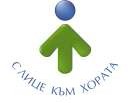 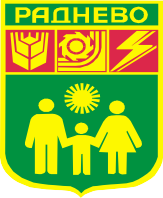 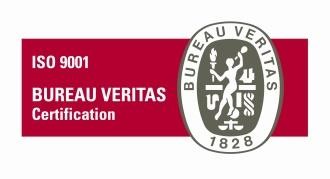                             ОБЩИНА РАДНЕВО, ОБЛАСТ СТАРА ЗАГОРАОБЩИНА РАДНЕВО обявява публичен търг с тайно наддаване, с предмет: продажба на движими вещи - бетонови плочки /втора употреба/, частна общинска собственост, обикновен сив бетон, с размер 31 см., с дебелина 4.50 см., окомплектовани в следните пакети:Пакет № 1 – 150 бр. бетонови плочки, с начална тръжна цена - 37.50 лв. без ДДС или 45 лв. с ДДС.Пакет № 2 – 150 бр. бетонови плочки, с начална тръжна цена - 37.50 лв. без ДДС или 45 лв. с ДДС.Пакет № 3 – 150 бр. бетонови плочки, с начална тръжна цена - 37.50 лв. без ДДС или 45 лв. с ДДС.Пакет № 4 – 500 бр. бетонови плочки, с начална тръжна цена - 125.00 лв. без ДДС или 150 лв. с ДДС.Пакет № 5 – 500 бр. бетонови плочки, с начална тръжна цена - 125.00 лв. без ДДС или 150 лв. с ДДС.Пакет № 6 – 500 бр. бетонови плочки, с начална тръжна цена - 125.00 лв. без ДДС или 150 лв. с ДДС.Пакет № 7 – 1000 бр. бетонови плочки, с начална тръжна цена - 250.00 лв. без ДДС или 300 лв. с ДДС.Пакет № 8 – 1000 бр. бетонови плочки, с начална тръжна цена - 250.00 лв. без ДДС или 300 лв. с ДДС.Пакет № 9 – 1000 бр. бетонови плочки, с начална тръжна цена - 250.00 лв. без ДДС или 300 лв. с ДДС.Пакет №10 – 1000 бр. бетонови плочки, с начална тръжна цена - 250.00 лв. без ДДС или 300 лв. с ДДС.Търга ще се проведе на 29.09.2021 г. от 13.30 часа в зала 315 на Общинска администрация - гр.Раднево. Повторен търг - 06.10.2021 г. в същия час и място. Тръжната документация ще се получава от Гише № 3 в Информационен център при Общинска администрация - гр.Раднево, срещу внесени невъзстановими 10.00 лв. /без ДДС/ на Гише №5 /Каса/ в Информационен център. Крайния срок за закупуване на тръжната документация - до 13.30 часа на съответната дата за провеждане на търга. Условия за участие в търга, съгласно тръжната документация.Телефон за информация: 0417/81 253.